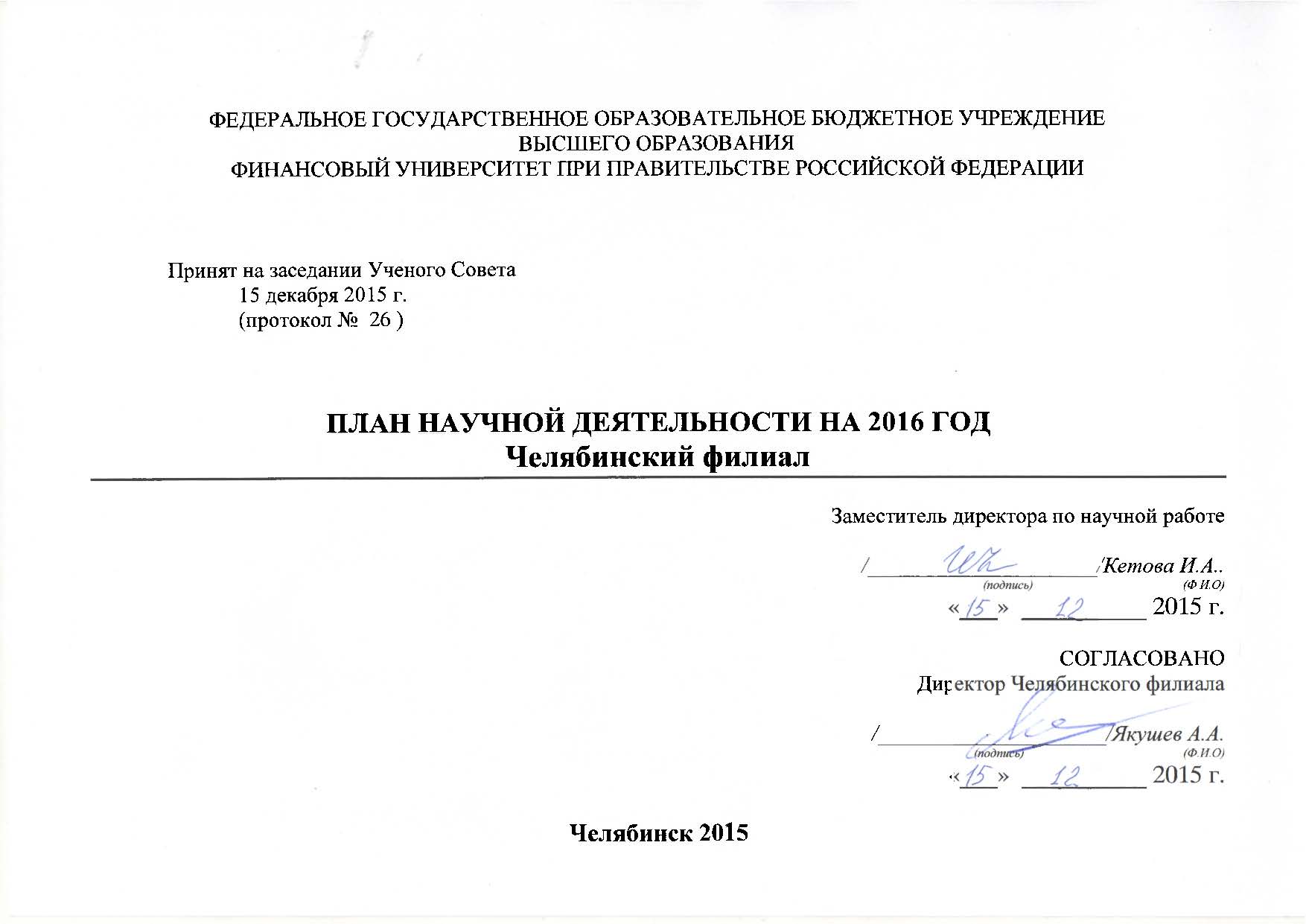 ОБЩИЕ ПОЛОЖЕНИЯ 1.1. Цель научной деятельности в 2016 году:  комплексное развитие научно-исследовательской деятельности Челябинского филиала  в рамках общеуниверситетской темы «Устойчивое развитие России в условиях глобальных изменений»,  повышение результатов научно-исследовательской  деятельности на основе  полного использования научного и интеллектуального потенциала научно-педагогических работников филиала и студентов, организации научно-исследовательской инновационной деятельности и международного сотрудничества.  1.2. Главные задачи научной деятельности в 2016 году:1.2.1. Развитие научной, экспертно-аналитической и инновационной деятельности;1.2.2. Развитие инфраструктуры обеспечения и стимулирования научных исследований;1.2.3. Развитие международного научного сотрудничества.1.3. Основные показатели и их численное выражение, достижение которых обеспечит выполнение цели и задач научной деятельности:1.4. Общая и индивидуальная научная нагрузка (в акад. час.): Общая: 8263 ч.Индивидуальная: кафедра «Экономика и финансы»:Дубынина А.В., доцент - 144 ч.Ефимов В.Н., старший преподаватель - 30 ч.1.4.2. Калмакова Н.А., доцент -  385 ч.1.4.3. Кетова И.А., доцент -  125 ч.1.4.4. Лысенко Ю.В., профессор - 170 ч.1.4.5. Максимова Т.В., заведующий кафедрой - 240 ч.1.4.6. Мызникова Т.Н., доцент -  60 ч.1.4.7. Переверзев П.П., профессор - 154 ч.1.4.8. Просвирина И.И., профессор -  90 ч.1.4.9. Пушкарева Н.В., доцент -  55 ч.1.4.10. Рязанцева О.В., доцент -  60 ч.1.4.11. Согрина Н.С., доцент (1 ст.) 150 ч.1.4.12. Сумкин А.С., старший преподаватель (1 ст.) 160 ч.1.4.13. Хлестова К.С., преподаватель (0,75 ст.) 272 ч.1.4.14. Циплакова Е.М., старший преподаватель (0,5 ст.) 180 ч.1.4.15. Якушев А.А., профессор (0,5 ст.) 125 ч.Индивидуальная: кафедра «Менеджмент и маркетинг»:1.4.16. Угрюмова Н.В., зав. кафедрой  - 250 ч.1.4.17. Копченов А.А., профессор  - 150 ч.1.4.18. Перевозова О.В., доцент - 210 ч.1.4.19. Дубовец И.А., доцент - 190 ч.1.4.20. Закиров Р.Ш., доцент  - 156 ч.1.4.21. Зонов В.Л., доцент - 130 ч.1.4.22. Пигузова С.В., доцент - 120 ч.1.4.23. Хилинская И.В., преподаватель  - 91 ч.Индивидуальная: кафедра «Философия, история и право»1.4.24. Кравченко И.А.	, заведующий кафедрой - 305 ч.1.4.25. Гладышев В.И.	, профессор - 160 ч.1.4.26. Ковшов И.В., доцент - 210 ч.1.4.27. Письменный Е.В., доцент - 125 ч.1.4.28. Михайлова С.В.	, доцент - 100 ч.1.4.29. Жаркова Т.И., доцент - 185 ч.1.4.30. Соглаев В.В. - доцент - 70 ч.1.4.31. Панькин С.И., доцент - 110 ч.1.4.32. Донских Е.В., ст. преподаватель 	- 60 ч.Индивидуальная: кафедра «Математика и информатика»1.4.33. Подповетная Ю.В., зав.кафедрой - 680 ч.1.4.34. Переверзев П.П., профессор - 350 ч.1.4.35. Постовалова И.П., доцент - 207 ч.1.4.36. Булгакова М.В., доцент - 99 ч.1.4.37. Бунова Е.В., доцент -  100 ч.1.4.38. Земцова Е.М., доцент - 100 ч.1.4.39. Граф А.А., старший преподаватель - 205 ч.Индивидуальная: младший научный сотрудник1.4.40. Овчинникова Екатерина Андреевна – младший научный сотрудник – 1500 ч.2. НАУЧНАЯ РАБОТА НАУЧНО-ПЕДАГОГИЧЕСКИХ РАБОТНИКОВ, ДОКТОРАНТОВ И АСПИРАНТОВ2.1. Общеуниверситетская комплексная тема «Устойчивое развитие России в условиях глобальных изменений» на период 2014- 2018 гг.2.1.1. Подтемы кафедр в рамках общеуниверситетской комплексной темы «Устойчивое развитие России в условиях глобальных изменений»  на период 2014-2018 гг.» 2.2. Хоздоговорные научные исследования и услуги в научной сфере 2.3. Научно-исследовательская работа в рамках внешних грантов2.4. Прикладные научные исследования, выполняемые Финансовым университетом в 2016 году в рамках Государственного задания (бюджетное финансирование)3. НАУЧНО-ИССЛЕДОВАТЕЛЬСКАЯ РАБОТА СТУДЕНТОВ3.1. Участие в научных мероприятиях3.2. Участие в работе Совета молодых ученых, Научного студенческого общества (НСО), студенческих научных сообществ4. ПОДГОТОВКА НАУЧНО-ПЕДАГОГИЧЕСКИХ И НАУЧНЫХ КАДРОВ ВЫСШЕЙ КВАЛИФИКАЦИИ4.1. Докторские диссертации, планируемые к защите штатными работниками Финансового университета4.2. Кандидатские диссертации, планируемые к защите штатными работниками Финансового университета5. ОРГАНИЗАЦИЯ И ПРОВЕДЕНИЕ НАУЧНЫХ МЕРОПРИЯТИЙ5.1. Международные научные мероприятия5.2. Всероссийские и межвузовские научные мероприятия5.3. Университетские научные мероприятия5.4. Постоянно действующие научно-практические семинары 6. ПОДГОТОВКА НАУЧНЫХ ИЗДАНИЙ И ПУБЛИКАЦИЙ6.1. Научные публикации6.1.1. Рукописи монографий6.1.2. Рукописи сборников научных трудов и статей научно-педагогических работников6.1.3. Статьи в периодических научных изданиях6.2. Научные публикации студентов и аспирантов – объем выполненных НИР в расчете на одного НПР, тыс. руб.       71– количество статей в научной периодике, индексируемой российскими и иностранными организациями в расчете на 100 НПР, ед.,в том числе:в Web of Science в расчете на 100 НПР, ед.в Scopus в расчете на 100 НПР, ед.в РИНЦ в расчете на 100 НПР, ед.246– количество статей в научной периодике, индексируемой российскими и иностранными организациями в расчете на 100 НПР, ед.,в том числе:в Web of Science в расчете на 100 НПР, ед.в Scopus в расчете на 100 НПР, ед.в РИНЦ в расчете на 100 НПР, ед.-– количество статей в научной периодике, индексируемой российскими и иностранными организациями в расчете на 100 НПР, ед.,в том числе:в Web of Science в расчете на 100 НПР, ед.в Scopus в расчете на 100 НПР, ед.в РИНЦ в расчете на 100 НПР, ед.2– количество статей в научной периодике, индексируемой российскими и иностранными организациями в расчете на 100 НПР, ед.,в том числе:в Web of Science в расчете на 100 НПР, ед.в Scopus в расчете на 100 НПР, ед.в РИНЦ в расчете на 100 НПР, ед.245– количество цитирований в расчете на 100 НПР, ед.,       в том числе:        в Web of Science в расчете на 100 НПР, ед.        в Scopus в расчете на 100 НПР, ед.     в РИНЦ в расчете на 100 НПР, ед.     500– количество цитирований в расчете на 100 НПР, ед.,       в том числе:        в Web of Science в расчете на 100 НПР, ед.        в Scopus в расчете на 100 НПР, ед.     в РИНЦ в расчете на 100 НПР, ед.     -– количество цитирований в расчете на 100 НПР, ед.,       в том числе:        в Web of Science в расчете на 100 НПР, ед.        в Scopus в расчете на 100 НПР, ед.     в РИНЦ в расчете на 100 НПР, ед.     -– количество цитирований в расчете на 100 НПР, ед.,       в том числе:        в Web of Science в расчете на 100 НПР, ед.        в Scopus в расчете на 100 НПР, ед.     в РИНЦ в расчете на 100 НПР, ед.     500– количество научных мероприятий, ед. в том числе:количество научных мероприятий в целях обсуждения результатовс участием потенциальных заказчиков, практиков-разработчиков и исследователей, ед. количество совместных научных мероприятия с зарубежными партнерами, ед. количество научных мероприятий для студентов, ед.119– количество научных мероприятий, ед. в том числе:количество научных мероприятий в целях обсуждения результатовс участием потенциальных заказчиков, практиков-разработчиков и исследователей, ед. количество совместных научных мероприятия с зарубежными партнерами, ед. количество научных мероприятий для студентов, ед.15– количество научных мероприятий, ед. в том числе:количество научных мероприятий в целях обсуждения результатовс участием потенциальных заказчиков, практиков-разработчиков и исследователей, ед. количество совместных научных мероприятия с зарубежными партнерами, ед. количество научных мероприятий для студентов, ед.9– количество научных мероприятий, ед. в том числе:количество научных мероприятий в целях обсуждения результатовс участием потенциальных заказчиков, практиков-разработчиков и исследователей, ед. количество совместных научных мероприятия с зарубежными партнерами, ед. количество научных мероприятий для студентов, ед.90– количество аналитических докладов направленных в адрес органов государственного управления, ед.6–    количество выигранных грантов, конкурсов, тендеров, ед.5– процент НПР, участвующих в НИР, %100– процент привлеченных студентов к научной и инновационной деятельности, %95№ п/пДепартаментыПодтемы научных исследованийОжидаемые результаты12341.Финансовое обеспечение развития экономики и социальной сферы1.Финансовое обеспечение развития экономики и социальной сферы1.Финансовое обеспечение развития экономики и социальной сферы1.Финансовое обеспечение развития экономики и социальной сферы1Департамент общественных финансовОрганизационно-экономический механизм повышения эффективности деятельности хозяйствующих субъектов в условиях инновационной экономикиСовершенствование методологических основ разработки мер по повышению эффективности деятельности хозяйствующих субъектов2Департамент общественных финансовИсследование возможностей сбалансированного управления развитием предприятийОрганизация системного мониторинга состояния корпоративных финансов, разработка методологии и инструментария эффективного финансового менеджмента3Департамент общественных финансовСтратегическое управление конкурентоспособностью банковской системы региона, альтернативные банковские системыМодернизация банковской системы и стратегий ее отдельных институтов4Департамент общественных финансовФормирование информационных ресурсов для управленческих нужд, налоговый контрольСовершенствование методологических основ разработки мер по повышению эффективности налоговой политики5Департамент общественных финансовТеория интеллектуального капитала, оценка стоимости бизнеса, оценка интеллектуальной собственностиРазвитие методологии и инструментария оценки интеллектуальности собственности и бизнеса, разработка практических рекомендаций по принятию инвестиционных решений6Департамент общественных финансовИсследование проблем социально-экономического развития России и Челябинской областиСовершенствование методологических основ разработки мер по повышению эффективности государственной финансовой, налоговой политики7Департамент общественных финансовМетодология развития международных финансовых институтовСовершенствование методологических основ разработки мер по повышению эффективности валютной политики2.Корпоративное управление и стратегии бизнеса2.Корпоративное управление и стратегии бизнеса2.Корпоративное управление и стратегии бизнеса2.Корпоративное управление и стратегии бизнеса8Департамент общественных финансовУправление и прогнозирование развитием малого и среднего предпринимательства регионального уровняПодготовка рекомендаций по формированию инновационных стратегий бизнеса9Департамент менеджментаУправление процессами трансформации и реструктуризации интегрированных корпоративных структурМетодические рекомендации по формированию механизма  управления процессами трансформации и реструктуризации интегрированных корпоративных структур10Департамент менеджментаСтратегические направления маркетинговой деятельности корпоративного сектораМетодические рекомендации по совершенствованию маркетинговой политики региональной власти11Департамент менеджментаКонкуренция и конкурентоспособность как факторы модернизации российской экономикиМетодические рекомендации по формированию конкурентной устойчивости менеджеров в вузах экономического профиля12Департамент менеджментаНеэкономические факторы устойчивого социально-экономического развитияМетодические рекомендации по формированию инновационной привлекательности региона13Департамент менеджментаНациональные модели корпоративного управления в условиях модернизации экономикиСоздание национальной модели корпоративного управления в условиях модернизации экономики, позволяющей повысить эффективность и прозрачность деятельности корпоративного сектора реальной экономики14Департамент менеджментаУправление человеческими ресурсами при осуществлении корпоративного контроляМодель управления человеческими ресурсами при осуществлении корпоративного контроля15Департамент менеджментаКорпоративное управление в реальном и финансово-банковском сектореМетодические рекомендации по повышению эффективности управления экономическим потенциалом хозяйствующих субъектов3.Информационно-аналитическое и информационно-техническое обеспечение экономики, управления и финансов3.Информационно-аналитическое и информационно-техническое обеспечение экономики, управления и финансов3.Информационно-аналитическое и информационно-техническое обеспечение экономики, управления и финансов3.Информационно-аналитическое и информационно-техническое обеспечение экономики, управления и финансов16Департамент общественных финансовИнформационные технологии в системе постоянного совершенствования бизнес-процессов предприятияСовершенствование методологии аналитического и информационного обеспечения развития бизнес-процессов предприятий17Департамент общественных финансовМетодика определения плановой себестоимости аудиторской проверкиРазработка методических основ оценки плановой себестоимости аудиторской проверки бухгалтерской отчетности организаций18Департамент информатикиДепартамент математикиИнформационно-аналитическое обеспечение управленияПроцессные модели информационно-аналитического обеспечения  управления.Рекомендации по совершенствованию информационно-аналитического обеспечения управления при  реализации модели «электронного государства» (e-government).Сетевые модели управления.19Департамент информатикиДепартамент математикиИнформационное обеспечение малого бизнеса в Челябинской областиМодель информационной системы поддержки принятия решений в малом бизнесе54.Экономическая безопасность54.Экономическая безопасность54.Экономическая безопасность54.Экономическая безопасностьХХХ5.Глобализация и институциональная модернизация экономики5.Глобализация и институциональная модернизация экономики5.Глобализация и институциональная модернизация экономики5.Глобализация и институциональная модернизация экономикиХХХ6.Неэкономические факторы устойчивого социально-экономического развития6.Неэкономические факторы устойчивого социально-экономического развития6.Неэкономические факторы устойчивого социально-экономического развития6.Неэкономические факторы устойчивого социально-экономического развития20Департамент социологии и политологииСоциальное- экономическое развитие современного обществаПредложения по выработке государственной политики, адекватной потребностям социально-ориентированной экономики20Департамент социологии и политологииСоциально-философская концепция компенсаторного общения в контексте неэкономических факторов устойчивого социально-экономического развитияПредложения по выработке государственной политики, адекватной потребностям социально-ориентированной экономики, разработка концепции компенсаторного общения21Департамент юриспруденцииСовершенствование правового регулирования экономической деятельности и непосредственно с ней связанных отраслей праваПредложения по совершенствованию законодательства22Департамент языковой подготовкиМежкультурная коммуникацияРазработка стратегической модели аккультурации в рамках деловой культуры23Департамент информатикиДепартамент математикиСовершенствование процессов экономики торговли, коммерческой и образовательной деятельности в условиях глобальных изменений.Эконометрическая модель прогнозирования в условиях глобальных изменений.Рекомендации по анализу устойчивости коммерческой деятельности на основе экономико-математических методов.Рекомендации по анализу устойчивости коммерческой деятельности на основе экономико-математических методов.Модель развития научно-методической и профессионально-проектной культуры магистра.№ п/пКафедры (НИСП)Подтемы 
научных исследованийНаучные руководителиОжидаемые результаты123451Кафедра «Экономика и финансы»Организационно-экономический механизм повышения эффективности деятельности хозяйствующих субъектов в условиях инновационной экономикиДубынина А.В.Совершенствование методологических основ разработки мер по повышению эффективности деятельности хозяйствующих субъектов2Кафедра «Экономика и финансы»Исследование возможностей сбалансированного управления развитием предприятийКалмакова Н.А.,Лысенко Ю.В.Организация системного мониторинга состояния корпоративных финансов, разработка методологии и инструментария эффективного финансового менеджмента3Кафедра «Экономика и финансы»Стратегическое управление конкурентоспособностью банковской системы региона, альтернативные банковские системыКетова И.А.,Мызникова Т.Н.,Хлестова К.С.Ефимов В.Н.Циплакова Е.М.Модернизация банковской системы и стратегий ее отдельных институтов4Кафедра «Экономика и финансы»Формирование информационных ресурсов для управленческих нужд, налоговый контрольМаксимова Т.В.Совершенствование методологических основ разработки мер по повышению эффективности налоговой политики5Кафедра «Экономика и финансы»Теория интеллектуального капитала, оценка стоимости бизнеса, оценка интеллектуальной собственностиПросвирина И.И., Рязанцева О.В.Развитие методологии и инструментария оценки интеллектуальности собственности и бизнеса, разработка практических рекомендаций по принятию инвестиционных решений6Кафедра «Экономика и финансы»Управление и прогнозирование развитием малого и среднего предпринимательства регионального уровняЯкушев А.А.Подготовка рекомендаций по формированию инновационных стратегий бизнеса7Кафедра «Экономика и финансы»Информационные технологии в системе постоянного совершенствования бизнес-процессов предприятияПереверзев П.П.Совершенствование методологии аналитического и информационного обеспечения развития бизнес-процессов предприятий8Кафедра «Экономика и финансы»Методика определения плановой себестоимости аудиторской проверкиСумкин А.С.Разработка методических основ оценки плановой себестоимости аудиторской проверки бухгалтерской отчетности организаций9Кафедра «Экономика и финансы»Исследование проблем социально-экономического развития России и Челябинской областиСогрина Н.С.Совершенствование методологических основ разработки мер по повышению эффективности государственной финансовой, налоговой политики10Кафедра «Экономика и финансы»Методология развития международных финансовых институтовПушкарева Н.В.Совершенствование методологических основ разработки мер по повышению эффективности валютной политики11Челябинский филиал  Профессиональная мобильность Овчинникова Е.А.Методические рекомендации по формированию готовности к профессиональной мобильности студентов12Кафедра «Менеджмент и маркетинг»Управление процессами трансформации и реструктуризации интегрированных корпоративных структурУгрюмова Н.В.Методические рекомендации по формированию механизма  управления процессами трансформации и реструктуризации интегрированных корпоративных структур13Кафедра «Менеджмент и маркетинг»Стратегические направления маркетинговой деятельности корпоративного сектораКопченов А.А.,Дубовец И.А.Методические рекомендации по совершенствованию маркетинговой политики региональной власти14Кафедра «Менеджмент и маркетинг»Конкуренция и конкурентоспособность как факторы модернизации российской экономикиПеревозова О.В.Методические рекомендации по формированию конкурентной устойчивости менеджеров в вузах экономического профиля15Кафедра «Менеджмент и маркетинг»Неэкономические факторы устойчивого социально-экономического развитияЗакиров Р.Ш.Методические рекомендации по формированию инновационной привлекательности региона16Кафедра «Менеджмент и маркетинг»Национальные модели корпоративного управления в условиях модернизации экономикиЗонов В.Л.Формирование национальной модели корпоративного управления в условиях модернизации экономики, позволяющей повысить эффективность и прозрачность деятельности корпоративного сектора реальной экономики17Кафедра «Менеджмент и маркетинг»Управление человеческими ресурсами при осуществлении корпоративного контроляПигузова С.В.Формирование модели управления человеческими ресурсами при осуществлении корпоративного контроля18Кафедра «Менеджмент и маркетинг»Корпоративное управление в реальном и финансово-банковском сектореХилинская И.В.Методические рекомендации по повышению эффективности управления экономическим потенциалом хозяйствующих субъектов19Кафедра «Философия, история и право»Социально- экономическое развитие современного обществаСоглаев В.В.Ковшов И.В.Михайлова С.В.Предложения по выработке государственной политики, адекватной потребностям социально-ориентированной экономики20Кафедра «Философия, история и право»Социально-философская концепция компенсаторного общения в контексте неэкономических факторов устойчивого социально-экономического развитияГладышев В.И.Предложения по выработке государственной политики, адекватной потребностям социально-ориентированной экономики, разработка концепции компенсаторного общения21Кафедра «Философия, история и право»Совершенствование правового регулирования экономической деятельности и непосредственно с ней связанных отраслей праваКравченко И.А.Панькин С.И.Предложения по совершенствованию законодательства22Кафедра «Философия, история и право»Межкультурная коммуникацияПисьменный Е.В.Жаркова Т.И.Донских Е.В.Разработка стратегической модели аккультурации в рамках деловой культуры23Кафедра «Математика и информатика»Информационно-аналитическое обеспечение управленияПереверзев П.П.Бунова Е.В.Постовалова И.П.Процессные модели информационно-аналитического обеспечения  управления.Рекомендации по совершенствованию информационно-аналитического обеспечения управления при  реализации модели «электронного государства» (e-government)Сетевые модели управления.24Кафедра «Математика и информатика»Информационное обеспечение малого бизнеса в Челябинской областиГраф А.А.Модель информационной системы поддержки принятия решений в малом бизнесе25Кафедра «Математика и информатика»Совершенствование процессов экономики торговли, коммерческой и образовательной деятельности в условиях глобальных изменений.Подповетная Ю.В.Булгакова М.В.Земцова Е.М.Эконометрическая модель прогнозирования в условиях глобальных изменений.Рекомендации по анализу устойчивости коммерческой деятельности на основе экономико-математических методов.Рекомендации по анализу устойчивости коммерческой деятельности на основе экономико-математических методов.Модель развития научно-методической и профессионально-проектной культуры магистра.№ п/пТема НИР 
(работ, услуг)ЗаказчикСтруктурное подразделениеНаучный 
руководительПланируемый объем финансирования, тыс.руб.Привлечение студентов, аспирантов (да/нет)Департамент, филиал1Современные механизмы оптимизации налогообложения на малых предприятияхООО «Армайт-Урал»кафедра «Экономика и финансы», Челябинский филиалМаксимова Т.В.80,0даДепартамент общественных финансов2Открытые конкурсы, тендерыОрганы государственной и муниципальной властикафедра «Экономика и финансы», Челябинский филиалЯкушев А.А.810,0даДепартамент общественных финансов3Участие в конкурсных процедурах в рамках подтем кафедрыГосударственные и муниципальные заказчики, корпоративный секторкафедра «Менеджмент и маркетинг», Челябинский филиалУгрюмова Н.В.420,0даДепартамент менеджмента, Челябинский филиал Финуниверситета4Реализация  процессного подхода к управлению инновационной деятельностью в условиях организационных измененийООО «Промресурс»Кафедра «Философия, история и право»Кравченко  И.А,Угрюмова Н.В..100,0ДаДепартамент юриспруденции Челябинский филиал5Участие в конкурсных процедурах по реализации услуг в  рамках подтем  кафедрыГосударственные и муниципальные заказчикиКафедра «Философия, история и право»Кравченко  И.А.297,0ДаДепартамент юриспруденции,Департамент социологии и политологии, Департамент языковой подготовки Челябинский филиал6Участие в конкурсных процедурах в рамках подтем кафедры «Математика и информатика»Государственные и муниципальные заказчики, корпоративный секторКафедра «Математика и информатика»Челябинский филиалПереверзев П.П.Подповетная Ю.В.Граф А.А.400,0даДепартамент информатикиДепартамент математикиЧелябинский филиал№ п/пТема НИРГрантодательСтруктурное подразделение, департамент, филиалРуководитель проектаПланируемый объем финансирования 
(тыс. руб.)123456в рамках международных грантовв рамках международных грантовв рамках международных грантовв рамках международных грантовв рамках международных грантовв рамках международных грантовХХХХХв рамках иных внешних грантов (за исключением международных)в рамках иных внешних грантов (за исключением международных)в рамках иных внешних грантов (за исключением международных)в рамках иных внешних грантов (за исключением международных)в рамках иных внешних грантов (за исключением международных)в рамках иных внешних грантов (за исключением международных)1«Роль общественного контроля на территории муниципалитетов» Конкурс научных проектов, выполняемых молодыми учеными под руководством кандидатов и докторов наук в научных организациях Российской Федерации в 2016 году РФФИКафедра «Философия, история и право»Департамент юриспруденцииЧелябинский филиалКравченко И.А.100,02Информационное обеспечение малого бизнеса в Челябинской областиРГНФКафедра «Математика и информатика»Департамент информатикиДепартамент математикиЧелябинский филиалДовбий И.П. (ЮУрГУ)(Граф А.А.  – исполнитель)250,0№п/пТема НИРФинансово-кредитный механизм развития экономики и социальной сферыФинансово-кредитный механизм развития экономики и социальной сферыХСовершенствование государственного и корпоративного управленияСовершенствование государственного и корпоративного управленияХГлобализация и институциональная модернизация мировой экономикиГлобализация и институциональная модернизация мировой экономикиХАналитическое обеспечение систем управления на макро и микро-уровнеАналитическое обеспечение систем управления на макро и микро-уровнеХРазвитие количественных методов и информационных технологий в экономике и финансахРазвитие количественных методов и информационных технологий в экономике и финансахХСовершенствование системы экономической безопасностиСовершенствование системы экономической безопасностиХПравовое регулирование в сфере экономики и финансовПравовое регулирование в сфере экономики и финансовХИсследования по гуманитарным направлениямИсследования по гуманитарным направлениям№ п/пПриоритетное направление развития Финуниверситета*Наименование мероприятия (формат, вид, тема)Период, место проведенияКоличество участниковОтветственные за проведениеОтветственные за проведение№ п/пПриоритетное направление развития Финуниверситета*Наименование мероприятия (формат, вид, тема)Период, место проведенияКоличество участниковСтруктурное подразделение, департамент, филиалФИО1234567Международные и всероссийские мероприятия на базе ФинуниверситетаМеждународные и всероссийские мероприятия на базе ФинуниверситетаМеждународные и всероссийские мероприятия на базе ФинуниверситетаМеждународные и всероссийские мероприятия на базе ФинуниверситетаМеждународные и всероссийские мероприятия на базе ФинуниверситетаМеждународные и всероссийские мероприятия на базе ФинуниверситетаМеждународные и всероссийские мероприятия на базе Финуниверситета1Финансовое обеспечение развития экономики и социальной сферыXII Международная студенческая научно-практическая конференция «Современные экономика и общество: научный взгляд молодых»Секция «Финансовые механизмы активизации социально-экономического развития региона»Январь, 2016 г., Челябинский филиал22Кафедра «Экономика и финансы»,Департамент общественных финансов, Челябинский филиалКалмакова Н.А.2Финансовое обеспечение развития экономики и социальной сферыXII Международная студенческая научно-практическая конференция «Современные экономика и общество: научный взгляд молодых» Секция «Инструменты налогового администрирования, учета и аудита в современных условиях»Январь, 2016 г., Челябинский филиал20Кафедра «Экономика и финансы»,Департамент общественных финансов, Челябинский филиалМаксимова Т.В.3Корпоративное управление и стратегия бизнесаXII Международная студенческая научно-практическая конференция «Современные экономика и общество: научный взгляд молодых». Секция «Инновационные аспекты развития в современных условиях»Январь, 2016 г.,Челябинскийфилиал22Кафедра «Менеджмент  и маркетинг»,Департамент менеджмента, Челябинский филиалУгрюмова Н.В.4Неэкономические факторы устойчивого социально-экономического развитияXII Международная студенческая научно-практическая конференция студентов, аспирантов, магистрантов  «Современные экономика и общество: научный взгляд молодых» Секция «Социокультурные проблемы современного общества в зеркале молодежных исследований»ЯнварьЧелябинский филиал20Кафедра «Философия, история и право»Департамент социологии и политологии, Департамент юриспруденцииДепартамент языковой подготовкиЧелябинский филиалКравченко И.А.5Информационно-аналитическое обеспечение систем управления в условиях использования информационных технологийXII международная студенческая научно-практическая конференция  «Современные экономика и  общество: научный взгляд молодых».Секция «Математические методы и информационные технологии в экономике, управлении и менеджменте»Январь,Челябинский филиал20Кафедра «Математика и информатика»Департамент информатикиДепартамент математикиПодповетная Ю.В.6Корпоративное управление и стратегия бизнесаВсероссийский конкурс выпускных квалификационных работ по специальности «Менеджмент организации», «Государственное и муниципальное управление», направление «Менеджмент»Январь, 2016 г. Челябинский 
филиал22Кафедра «Менеджмент  и маркетинг»,Департамент менеджмента, Челябинский филиалУгрюмова Н.В.Перевозова О.В.Закиров Р.Ш.Зонов В.Л.Копченов А.А.Пигузова С.В.7Информационно-аналитическое обеспечение систем управления в условиях использования информационных технологийXII международная студенческая научно-практическая конференция  «Современные экономика и  общество: научный взгляд молодых».Секция «Математические методы и информационные технологии в экономике, управлении и менеджменте»Январь,Челябинский филиал20Кафедра «Математика и информатика»Департамент информатикиДепартамент математикиПодповетная Ю.В.8Финансовое обеспечение развития экономики и социальной сферыМеждународный конкурс выпускных квалификационных работ по специальностям «Финансы и кредит»,  «Бухгалтерский учет, анализ и аудит»Февраль, 2016 г., Челябинский филиал80Кафедра «Экономика и финансы»,и аудита, Департамент общественных финансов Челябинский филиалМаксимова Т.В., Дубынина А.В.9Финансовое обеспечение развития экономики и социальной сферыМеждународный конкурс выпускных квалификационных работ по направлению «Экономика»Июнь, 2016 г., Челябинский филиал15Кафедра «Экономика и финансы»,Департамент общественных финансов, Челябинский филиалМаксимова Т.В., Дубынина А.В.10Информационно-аналитическое обеспечение систем управления в условиях использования информационных технологийВсероссийский конкурс выпускных квалификационных работ по направлению:«Бизнес-информатика»Октябрь-ноябрьЧелябинский филиал15Кафедра «Математика и информатика»Департамент информатикиДепартамент математикиПереверзев П.П.,Бунова Е.В.Университетские, факультетские, межкафедральные и кафедральные научные конкурсы, конференции, семинары, олимпиадыУниверситетские, факультетские, межкафедральные и кафедральные научные конкурсы, конференции, семинары, олимпиадыУниверситетские, факультетские, межкафедральные и кафедральные научные конкурсы, конференции, семинары, олимпиадыУниверситетские, факультетские, межкафедральные и кафедральные научные конкурсы, конференции, семинары, олимпиадыУниверситетские, факультетские, межкафедральные и кафедральные научные конкурсы, конференции, семинары, олимпиадыУниверситетские, факультетские, межкафедральные и кафедральные научные конкурсы, конференции, семинары, олимпиадыУниверситетские, факультетские, межкафедральные и кафедральные научные конкурсы, конференции, семинары, олимпиады11Финансовое обеспечение развития экономики и социальной сферыКруглый стол «Стратегии улучшения делового климата и повышения инвестиционной привлекательности Челябинской области»Январь, ., Челябинский филиал15Кафедра «Экономика и финансы»,Департамент общественных финансов, Челябинский филиалКалмакова Н.А.12Корпоративное управление и стратегия бизнесаНаучный семинар  «Повышение эффективности функционирования хозяйствующих субъектов в современных условиях»Январь, 2016 г.,Челябинскийфилиал10Кафедра «Менеджмент и маркетинг», Департамент менеджмента, Челябинский филиалКопченов А.А.13Корпоративное управление и стратегия бизнесаПрактический семинар«Роль маркетинга в управлении предприятием»Январь 2016 г.,Челябинскийфилиал10Кафедра «Менеджмент  и маркетинг»,Департамент менеджмента, Челябинский филиалХилинская И.В.14Корпоративное управление и стратегия бизнесаМежкафедральный круглый стол «Ресурсное обеспечение фирмы в современных условиях»Январь 2016 г.,Челябинскийфилиал10Кафедра «Менеджмент  и маркетинг»,Департамент менеджмента, Челябинский филиалХилинская И.В.15Информационно-аналитическое и информационно-технологическое обеспечение экономики, управления и финансовПоточная научная конференция «Математическое моделирование в управлении»Январь, 2016 г.Челябинский филиал20Кафедра «Математика и информатика»Департамент информатикиДепартамент математикиГраф А.А.16Финансовое обеспечение развития экономики и социальной сферыПрактический семинар «Аксиомы и постулаты методологии анализа рисков»Февраль, ., Челябинский филиал15Кафедра «Экономика и финансы»,Департамент общественных финансов, Челябинский филиалКалмакова Н.А.17Финансовое обеспечение развития экономики и социальной сферыВузовский конкурс выпускных квалификационных работ по специальностям «Финансы и кредит»,  «Бухгалтерский учет, анализ и аудит», «Финансовый менеджмент»Февраль, ., Челябинский филиал15Кафедра «Экономика и финансы»,Департамент общественных финансов, Челябинский филиалМаксимова Т.В., Дубынина А.В.18Корпоративное управление и стратегия бизнесаМежкафедральный круглый стол «Теория и практика управления»Февраль, 2016 г.Челябинскийфилиал20Кафедра «Менеджмент  и маркетинг»,Департамент менеджмента, Челябинский филиалУгрюмова Н.В.19Корпоративное управление и стратегия бизнесаНаучно-практический семинар «Мерчендайзинг: Как? Зачем? Для кого? Почему?»Февраль, 2016 г.Челябинскийфилиал12Кафедра «Менеджмент  и маркетинг»,Департамент менеджмента, Челябинский филиалПеревозова О.В.20Корпоративное управление и стратегия бизнесаПрактический семинар «Управление продажами: игры, роли, амплуа»Февраль, 2016 г.Челябинскийфилиал12Кафедра «Менеджмент  и маркетинг»,Департамент менеджмента, Челябинский филиалПеревозова О.В.21Корпоративное управление и стратегия бизнесаНаучно-исследовательский семинар «Власть и общество: PR-инструменты управления»Февраль, 2016 г.Челябинскийфилиал10Кафедра «Менеджмент  и маркетинг»,Департамент менеджмента, Челябинский филиалПеревозова О.В.22Неэкономические факторы устойчивого социально-экономического развитияКруглый стол «Проблема диалога культур»Февраль, 2016 г.Челябинский филиал18Кафедра «Философия, история и право»Департамент языковой подготовки Челябинский филиалЖаркова  Т.И.23Информационно-аналитическое и информационно-технологическое обеспечение экономики, управления и финансовНаучно-практический семинар «Выявление проблемных направлений повышения эффективности деятельности предприятия»Февраль, 2016 г.Челябинский филиал20Кафедра «Математика и информатика»Департамент информатикиДепартамент математикиПереверзев П.П.24Финансовое обеспечение развития экономики и социальной сферыКруглый стол «Рынок труда и занятости населения: проблемы и перспективы»Март, ., Челябинский филиал21Кафедра «Экономика и финансы»,Департамент общественных финансов, Челябинский филиалСогрина Н.С.25Финансовое обеспечение развития экономики и социальной сферыНаучно-практическая конференция «Антириски финансовых активов в отраслевых специализациях»Март, ., Челябинский филиал14Кафедра «Экономика и финансы»,Департамент общественных финансов, Челябинский филиалЛысенко Ю.В.26Корпоративное управление и стратегия бизнесаКафедральный конкурс курсовых работ по направлению «Менеджмент»Март  2016 г.Челябинский
филиал15Кафедра «Менеджмент  и маркетинг»,Департамент менеджмента, Челябинский филиалУгрюмова Н.В.Перевозова О.В.Копченов А.А.27Корпоративное управление и стратегия бизнесаКафедральный конкурс эссе по направлению «Менеджмент»Март 2016 г.Челябинскийфилиал12Кафедра «Менеджмент  и маркетинг»,Департамент менеджмента, Челябинский филиалПеревозова О.В.Дубовец И.А.28Корпоративное управление и стратегия бизнесаНаучно-исследовательский семинар «Государственное управление: ретроспективы и их проекции в будущее»Март, 2016 г.Челябинскийфилиал15Кафедра «Менеджмент  и маркетинг»,Департамент менеджмента, Челябинский филиалПеревозова О.В.29Информационно-аналитическое и информационно-технологическое обеспечение экономики, управления и финансовНаучно-практическая конференция «Система 1С: дорожная карта»Март, 2016Челябинский филиал25Кафедра «Математика и информатика»Департамент информатикиДепартамент математикиПереверзев П.П.30Информационно-аналитическое и информационно-технологическое обеспечение экономики, управления и финансовНаучно-практический семинар «Математическое моделирование как инструмент в принятии управленческих решений»Март, 2016 г.Челябинский филиал20Кафедра «Математика и информатика»Департамент информатикиДепартамент математикиПодповетная Ю.В.31Финансовое обеспечение развития экономики и социальной сферыПоточная научно-практическая конференция «Актуальные проблемы налогов и налоговой системы в Российской Федерации»Апрель, ., Челябинский филиал21Кафедра «Экономика и финансы»,Департамент общественных финансов, Челябинский филиалСогрина Н.С.32Финансовое обеспечение развития экономики и социальной сферыПрактический семинар«К вопросу о сущности современных экономических категорий микроэкономики»Апрель, ., Челябинский филиал19Кафедра «Экономика и финансы»,Департамент общественных финансов, Челябинский филиалДубынина А.В.33Корпоративное управление и стратегия бизнесаКафедральный научный семинар «Управление человеческими ресурсами: вчера, сегодня, завтра»Апрель  2016 г.Челябинскийфилиал15Кафедра «Менеджмент  и маркетинг»,Департамент менеджмента, Челябинский филиалПеревозова О.В.34Корпоративное управление и стратегия бизнесаКафедральный научный семинар «Корпоративное управление маркетингом»Апрель 2016 г.Челябинскийфилиал15Кафедра «Менеджмент и маркетинг», Департамент менеджмента, Челябинский филиалДубовец И.А.35Корпоративное управление и стратегия бизнесаКафедральный практический семинар «Роль предпринимательства в рыночной экономике»Апрель 2016 г.Челябинскийфилиал10Кафедра «Менеджмент  и маркетинг»,Департамент менеджмента, Челябинский филиалХилинская И.В.36Неэкономические факторы устойчивого социально-экономического развитияКруглый стол «Южный Урал в судьбе России»Апрель, 2016 г.Челябинский филиал20Кафедра «Философия, история и право»Департамент социологии и политологии Челябинский филиалКовшов И.В.37Неэкономические факторы устойчивого социально-экономического развитияМежвузовский круглый стол «Симфония культур: кросскультурная коммуникация в современном мире без границ»Апрель, 2016 г.Челябинский филиал12Кафедра «Философия, история и право»Департамент языковой подготовки Челябинский филиалПисьменный  Е.В.38Информационно-аналитическое и информационно-технологическое обеспечение экономики, управления и финансовПоточная научная конференция «Информационные технологии в профессиональной деятельности»Апрель, 2016 г.Челябинский филиал25Кафедра «Математика и информатика»Департамент информатикиДепартамент математикиПостовалова И.П.39Информационно-аналитическое и информационно-технологическое обеспечение экономики, управления и финансовОткрытая научная лекция  «Моделирование бизнес-процессов в современных условиях»Апрель, 2016 г.Челябинский филиал20Кафедра «Математика и информатика»Департамент информатикиДепартамент математикиПереверзев П.П.40Корпоративное управление и стратегия бизнесаНаучно-исследовательский семинар «Корпоративное управление: как повысить эффективность принятия и исполнения решений в организациях»Май, 2016 г.Челябинскийфилиал15Кафедра «Менеджмент  и маркетинг»,Департамент менеджмента, Челябинский филиалУгрюмова Н.В.41Корпоративное управление и стратегия бизнесаПрактический семинар«Роль бизнес-планирования в развитии предприятий»Май 2016 г.Челябинский
 филиал15Кафедра «Менеджмент  и маркетинг»,Департамент менеджмента, Челябинский филиалПеревозова О.В.42Корпоративное управление и стратегия бизнесаПрактический семинар  «Использование интернет-технологий в управлении маркетингом»Май  2016 г.Челябинскийфилиал15Кафедра «Менеджмент и маркетинг», Департамент менеджмента, Челябинский филиалДубовец И.А.43Информационно-аналитическое и информационно-технологическое обеспечение экономики, управления и финансовНаучно-методический семинар «Актуальные вопросы бизнес-информатики»Май, 2016 г.Челябинский филиал15Кафедра «Математика и информатика»Департамент информатикиДепартамент математикиБунова Е.В.44Финансовое обеспечение развития экономики и социальной сферыВузовский конкурс выпускных квалификационных работ по направлению «Экономика»Июнь, ., Челябинский филиал15Кафедра «Экономика и финансы»,Департамент общественных финансов, Челябинский филиалМаксимова Т.В., Дубынина А.В.45Корпоративное управление и стратегия бизнесаСеминар «Эффективное корпоративное управление в российских компаниях»Июнь, 2016 г.Челябинский филиал20Кафедра «Менеджмент  и маркетинг»,Департамент менеджмента, Челябинский филиалУгрюмова Н.В.46Корпоративное управление и стратегия бизнесаКафедральный конкурс ВКР по профилю «Управление проектами» направления «Менеджмент»Июнь, 2016 г.Челябинскийфилиал14Кафедра «Менеджмент  и маркетинг»,Департамент менеджмента, Челябинский филиалЗонов В.Л.47Неэкономические факторы устойчивого социально-экономического развитияНаучно-практическая конференция «Проблемы отклоняющегося поведения. Теория и практика»Сентябрь, 2016 г.Челябинский филиал25Кафедра «Философия, история и право»Департамент юриспруденции Челябинский филиалКравченко И.А.48Неэкономические факторы устойчивого социально-экономического развитияМежпоточный круглый стол «Проблемы реализации  общественного контроля»Октябрь, 2016 г.Челябинский филиал18Кафедра «Философия, история и право»Департамент юриспруденции Челябинский филиалКравченко И.А.49Информационно-аналитическое и информационно-технологическое обеспечение экономики, управления и финансовКруглый стол «Информационное обеспечение малого бизнеса»Октябрь, 2016 г.Челябинский филиал15Кафедра «Математика и информатика»Департамент информатикиДепартамент математикиГраф А.А.50Неэкономические факторы устойчивого социально-экономического развитияВузовский конкурс психологических эссе «Актуальные проблемы интеграции психологии и экономики»Ноябрь, 2016 г.Челябинский филиал45Кафедра «Философия, история и право»Департамент социологии и политологии Челябинский филиалСоглаев В.В.51Информационно-аналитическое и информационно-технологическое обеспечение экономики, управления и финансовПоточная научно-практическая конференция «Применение математических методов в экономике, менеджменте и управлении»Ноябрь, 2016 г.Челябинский филиал20Кафедра «Математика и информатика»Департамент информатикиДепартамент математикиПодповетная Ю.В.52Информационно-аналитическое и информационно-технологическое обеспечение экономики, управления и финансовСеминар-практикум «Занимательные задачи математики»Ноябрь, 2016 г.Челябинский филиал15Кафедра «Математика и информатика»Департамент информатикиДепартамент математикиЗемцова Е.М.53Неэкономические факторы устойчивого социально-экономического развитияМежпоточный семинар «Мир деловой культуры: актуальные проблемы межкультурной коммуникации»Декабрь, 2016 г.Челябинский филиал20Кафедра «Философия, история и право»Департамент языковой подготовки Челябинский филиалПисьменный  Е.В.54Информационно-аналитическое и информационно-технологическое обеспечение экономики, управления и финансовСеминар-практикум «Математика в Excel»Декабрь 2016 г.Челябинский филиал20Кафедра «Математика и информатика»Департамент информатикиДепартамент математикиПостовалова И.П.55Информационно-аналитическое и информационно-технологическое обеспечение экономики, управления и финансовНаучный семинар «Применение математических методов в экономике»Декабрь, 2016 г.Челябинский филиал15Кафедра «Математика и информатика»Департамент информатикиДепартамент математикиБулгакова М.В.56Информационно-аналитическое и информационно-технологическое обеспечение экономики, управления и финансовДискуссионный клуб«Математический калейдоскоп»2016 год г.Челябинский филиал20Кафедра «Математика и информатика»Департамент информатикиДепартамент математики57Информационно-аналитическое и информационно-технологическое обеспечение экономики, управления и финансовКонсультационный клуб«Математическое моделирование в экономике»2016 годЧелябинский филиал15Кафедра «Математика и информатика»Департамент информатикиДепартамент математики58Информационно-аналитическое и информационно-технологическое обеспечение экономики, управления и финансовСеминар-практикум «Математические и инструментальные методы в управлении»2016 годЧелябинский филиал15Кафедра «Математика и информатика»Департамент информатикиДепартамент математикиНаучные мероприятия учебно-научных департаментовНаучные мероприятия учебно-научных департаментовНаучные мероприятия учебно-научных департаментовНаучные мероприятия учебно-научных департаментовНаучные мероприятия учебно-научных департаментовНаучные мероприятия учебно-научных департаментовНаучные мероприятия учебно-научных департаментовХхххххМеждународные, всероссийские, региональные, межвузовские студенческие научные мероприятияМеждународные, всероссийские, региональные, межвузовские студенческие научные мероприятияМеждународные, всероссийские, региональные, межвузовские студенческие научные мероприятияМеждународные, всероссийские, региональные, межвузовские студенческие научные мероприятияМеждународные, всероссийские, региональные, межвузовские студенческие научные мероприятияМеждународные, всероссийские, региональные, межвузовские студенческие научные мероприятияМеждународные, всероссийские, региональные, межвузовские студенческие научные мероприятия59Финансовое обеспечение развития экономики и социальнойШестнадцатая Всероссийская олимпиада развития народного хозяйства РоссииЯнварь, .,г. Москва5Кафедра «Экономика и финансы»,Департамент общественных финансов,Челябинский филиалНПР кафедры60Финансовое обеспечение развития экономики и социальнойТринадцатая Международная Олимпиада по экономическим, финансовым дисциплинам и вопросам управленияЯнварь, .,г. Москва3Кафедра «Экономика и финансы»,Департамент общественных финансов,Челябинский филиалНПР кафедры61Финансовое обеспечение развития экономики и социальнойПятая  Всероссийская Олимпиада развития Банковской системы РоссииЯнварь, .,г. Москва2Кафедра «Экономика и финансы»,Департамент общественных финансов, Челябинский филиалНПР Кафедры62Финансовое обеспечение развития экономики и социальнойПятая Всероссийская Олимпиада развития финансовой системы РоссииЯнварь, .,г. Москва2Кафедра «Экономика и финансы»,Департамент общественных финансов, Челябинский филиалНПР кафедры63Корпоративное управление и стратегия бизнесаIV Всероссийская научно-практическая конференция школьников, студентов и молодых ученых с международным участием«РИСК-МЕНЕДЖМЕНТ В ЭКОНОМИКЕ УСТОЙЧИВОГО РАЗВИТИЯ»Январь, 2016 г.Елабужский институт Казанского (Приволжского) федерального университета1Кафедра «Менеджмент и маркетинг»Департамент менеджментаЧелябинский филиалПеревозова О.В.64Корпоративное управление и стратегия бизнесаX Всероссийская научно-практическая конференция молодых ученых, студентов и магистрантов с международным участием«Школа В.Д. Новодворского»Январь, 2016 г.Барнаул,Барнаульский филиал Финуниверситета1Кафедра «Менеджмент и маркетинг»Департамент менеджментаЧелябинский филиалПеревозова О.В.65Корпоративное управление и стратегия бизнесаIII Международная мультидисциплинарная конференция «Актуальные проблемы науки ХХІ века»Январь, 2016 г.МоскваИнтернациональная научная организация COGNITO1Кафедра «Менеджмент и маркетинг»Департамент менеджмента Челябинский филиалПеревозова О.В.66Корпоративное управление и стратегия бизнесаМеждународная научно-практическая заочная конференция «Новейшие достижения в науке и образовании: отечественный и зарубежный опыт»Январь, 2016 г.СмоленскИсследовательский центр ООО «Новаленсо»1Кафедра «Менеджмент и маркетинг»,Департамент менеджмента,Челябинский филиалПеревозова О.В.67Информационно-аналитическое и информационно-технологическое обеспечение экономики, управления и финансовIX Международная олимпиада в сфере информационных технологий «IT-Планета»Январь – майАНО «Центр развития информационных технологий «IT-Планета»10Кафедра «Математика и информатика»Департамент информатикиДепартамент математикиПостовалова И.П.68Корпоративное управление и стратегия бизнесаXI Международная научно-практическая конференция «Проблемы экономики, организации и управления в России и мире»Февраль, 2016 г.г.Прага,Чешская республика1Кафедра «Менеджмент и маркетинг»,Департамент менеджмента,Челябинский филиалПеревозова О.В.69Корпоративное управление и стратегия бизнесаVII Всероссийская научно-практическая конференция ученых, преподавателей, аспирантов и студентовЭкономические аспекты регионального развития: история и современностьМарт, 2016 г.Елабужский институт Казанского (Приволжского) федерального университета1Кафедра «Менеджмент и маркетинг»,Департамент менеджмента,Челябинский филиалПеревозова О.В.70Корпоративное управление и стратегия бизнесаЕжегодный международный конкурс научных публикаций в области экономики и образования «Magnum Opus Publication»Март, 2016 г.г.МоскваМеждународный исследовательский центр «Научное сотрудничество»1Кафедра «Менеджмент и маркетинг»,Департамент менеджмента,Челябинский филиалПеревозова О.В.71Корпоративное управление и стратегии бизнеса; Информационно-аналитическое и информационно-технологическое обеспечение экономики, управления и финансовМеждународная студенческая научно-практическая конференция ЮУрГУАпрель, 2016 г.ЮУрГУ4Кафедра «Математика и информатика»Департамент информатикиДепартамент математикиПереверзев П.П.,Подповетная Ю.В.72Корпоративное управление и стратегии бизнеса; Информационно-аналитическое и информационно-технологическое обеспечение экономики, управления и финансовМеждународная студенческая научно-практическая конференция (Южно-Уральский институт экономики и управления)Апрель, 2016 г.Южно-Уральский институт экономики и управления6Кафедра «Математика и информатика»Департамент информатикиДепартамент математикиПодповетная Ю.В.73Корпоративное управление и стратегии бизнеса; Информационно-аналитическое и информационно-технологическое обеспечение экономики, управления и финансовМеждународная студенческая научно-практическая конференция (РАНХИГС)Апрель, 2016 г.РАНХИГС10Кафедра «Математика и информатика»Департамент информатикиДепартамент математикиПодповетная Ю.В.,Булгакова М.В.,Земцова Е.М.74Корпоративное управление и стратегии бизнеса; Информационно-аналитическое и информационно-технологическое обеспечение экономики, управления и финансовМеждународная студенческая научно-практическая конференция (ЧелГУ)Апрель, 2016 г.ЧелГУ6Кафедра «Математика и информатика»Департамент информатикиДепартамент математикиПодповетная Ю.В.,Булгакова М.В.,Земцова Е.М.75Корпоративное управление и стратегия бизнесаМежвузовский круглый стол «Внедрение проектного управления в бизнес-компаниях, органах исполнительной власти и подведомственных организациях»Июнь, 2016 г.Челябинский филиал15Кафедра «Менеджмент  и маркетинг»,Департамент менеджмента, Челябинский филиалЗонов В.Л.76Неэкономические факторы устойчивого социально-экономического развитияВсероссийская научно-практическая конференция «Законодательные проблемы студенческого самоуправления»Ноябрь, 2016 г.ФГБОУ ВО (НИИ) ЮУрГУ3Кафедра «Философия, история и право»Департамент юриспруденции Челябинский филиалКравченко И.А.77Неэкономические факторы устойчивого социально-экономического развитияМеждународный научно-практический форум  «Молодежь в науке и культуре XXI века»Ноябрь, 2016 г.ФГБОУ ВО «ЧГАКиИ»12Кафедра «Философия, история и право»Департамент языковой подготовки Челябинский филиалЖаркова Т.И.78Корпоративное управление и стратегия бизнесаШестнадцатая Всероссийская Олимпиада развития народного хозяйства РоссииДекабрь, 2016 г.Всероссийская Олимпиада развития Народного хозяйства РоссииОбщероссийской общественной организации -  Молодёжный союз экономистов и финансистов (МСЭФ РФ)5Кафедра «Менеджмент и маркетинг»Департамент менеджментаЧелябинский филиалУгрюмова Н.В.Перевозова О.В.Закиров Р.Ш.Зонов В.Л.Копченов А.А.Пигузова С.В.Дубовец И.А.79Неэкономические факторы устойчивого социально-экономического развитияМеждународная студенческая научно- практическая конференция «Право и суд в современном мире»Декабрь, 2016 г.ФГБОУ ВО «РГУП»5Кафедра «Философия, история и право»Департамент юриспруденции Челябинский филиалКравченко И.А.80Неэкономические факторы устойчивого социально-экономического развитияШестнадцатая Всероссийская Олимпиада развития народного хозяйства РоссииДекабрь, 2016 г.Москва4Кафедра «Философия, история и право»Департамент юриспруденции,Департамент языковой подготовки Челябинский филиалКравченко И.А.Жаркова Т.И.81Информационно-аналитическое и информационно-технологическое обеспечение экономики, управления и финансовДесятый Всероссийский конкурс информационных технологий и информационной безопасности «Интеллектуальная Россия»Декабр, 2016 г.Молодежный союз экономистов и финансистов РФ4Кафедра «Математика и информатика»Департамент информатикиДепартамент математикиПереверзев П.П.,Бунова Е.В.82Информационно-аналитическое и информационно-технологическое обеспечение экономики, управления и финансовСедьмой Всероссийский Конкурс молодых аналитиковДекабрь, 2016 г.Молодежный союз экономистов и финансистов РФ2Кафедра «Математика и информатика»Департамент информатикиДепартамент математикиПодповетная Ю.В.№ п/п№ п/пФакультетСтруктурное подразделение, департамент, филиалФормат и название научного сообществаКоличество участников (курс, группа)Количество заседаний в год/количество докладовНаучный руководитель1123456711Челябинский филиалКафедра «Экономика и финансы»,Департамент общественных финансов,Челябинский филиалДискуссионный клуб «Экономический поиск»60 (1, 2, 5 курсы бакалавриата)6 / 30Максимова Т.В.,Калмакова Н.А.,Согрина Н.С.,Лысенко Ю.В.,Дубынина А.В.22Челябинский филиалКафедра «Менеджмент и маркетинг» Челябинский филиал, Департамент менеджментаСеминар-практикум «Клуб управленческих интересов»20 (1, 2, 3, 4. 5, 6  курсы)9/18Перевозова О.В.3Челябинский филиалЧелябинский филиалКафедра «Менеджмент и маркетинг» Челябинский филиал, Департамент менеджментаЛекторий «Тест-драйв профессии «Управленческий класс»»26 (1,2 курсы)9/24Перевозова О.В.4Челябинский филиалЧелябинский филиалКафедра «Менеджмент и маркетинг» Челябинский филиал, Департамент менеджментаЗанимательные лектории «Управленческие посиделки»26 (1 курс)9/26Перевозова О.В.5Челябинский филиалЧелябинский филиалКафедра «Менеджмент и маркетинг» Челябинский филиал, Департамент менеджментаКруглый стол «Энциклопедия маркетинга»20 (1, 2, 3, 4. 5 курсы)9/18Дубовец И.А.6Челябинский филиалЧелябинский филиалКафедра «Менеджмент и маркетинг» Челябинский филиал, Департамент менеджментаЭкскурсионный клуб «Деловые прогулки»40 (1, 2, 3, 4. 5 курсы)9/9Дубовец И.А.7Челябинский филиалЧелябинский филиалКафедра «Философия, история и право»Департамент языковой подготовки Челябинский филиалНаучный кружок «Проблемы межкультурной коммуникации в деловой сфере»12 (2 курс)10/30Письменный Е.В.8Челябинский филиалЧелябинский филиалКафедра «Математика и информатика»Департамент информатикиДепартамент математикиЧелябинскийфилиалДискуссионный клуб студентов «Математический калейдоскоп»30(1, 2 курс бакалавриата)8 / 18Подповетная Ю.В.9Челябинский филиалЧелябинский филиалКафедра «Математика и информатика»Департамент информатикиДепартамент математикиЧелябинскийфилиалКонсультационный клуб «Математическое моделирование в экономике»20(2, 3 курс бакалавриата)6 / 15Граф А.А.10Челябинский филиалЧелябинский филиалКафедра «Математика и информатика»Департамент информатикиДепартамент математикиЧелябинскийфилиалНаучный семинар «Математические и инструментальные методы в управлении»152-4 курс бакалавриата)4 / 8Граф А.А.№ п/пФИО исполнителяУченая степень (год защиты кандидатской диссертации), ученое званиеСтруктурное подразделение, департаментТема диссертацииНаучный консультантШифр научной специальности(для 08.00.05 – область исследования)Общий объем (п.л.)Начало и окончание диссертационного исследования (годы)Выполнено на 01.01.2016 г. (п.л.)План на 2016 год(в п.л.)Планируемый год защиты123456789101112ХХХХХХХХХХХХХХХХХХХХХХ№п/пФИО исполнителяТема диссертацииСтруктурное подразделение, департаментНаучный руководительШифр научной специальности(для 08.00.05 – область исследования)Общий объем (п.л.)Начало и окончание работы (годы)Выполнено на 01.01.2016 г. (п.л.)План на 2016 г. (п.л.)Планируемый год защиты12345678910111Сумкин А.С.Разработка методических основ оценки плановой себестоимости аудиторской проверки бухгалтерской отчетности организацийКафедра «Экономика и финансы», Департамент общественных финансовЧерненко А.Ф.08.00.05 – Экономика и управление народным хозяйством102011-20168220162Граф А.А.Моделирование информационной поддержки инновационного развитияКафедра «Математика и информатика»Департамент информатикиДепартамент математикиД.т.н., профессор Дрогобыцкий И.Н.08.00.1310.2008-201610-2016№ п/пНаименование (формат, вид и тема мероприятия)Структурное подразделение, департамент, филиалСтруктурное подразделение, департамент, филиалОтветственный исполнительСрок (месяц) проведенияКоличество участниковКоличество участников№ п/пНаименование (формат, вид и тема мероприятия)Структурное подразделение, департамент, филиалСтруктурное подразделение, департамент, филиалОтветственный исполнительСрок (месяц) проведенияРоссийских, чел.зарубежных, чел.12334567Финансовое обеспечение развития экономики и социальной сферыФинансовое обеспечение развития экономики и социальной сферыФинансовое обеспечение развития экономики и социальной сферыФинансовое обеспечение развития экономики и социальной сферыФинансовое обеспечение развития экономики и социальной сферыФинансовое обеспечение развития экономики и социальной сферыФинансовое обеспечение развития экономики и социальной сферыФинансовое обеспечение развития экономики и социальной сферы1XX Международная научно-практическая конференция «Экономика и общество: проблемы и перспективы развития в условиях неопределенности» Секция «Экономический потенциал развития современных организационных форм бизнеса в условиях неопределенности»Кафедра «Экономика и финансы»,Департамент общественных финансов, Челябинский филиалКафедра «Экономика и финансы»,Департамент общественных финансов, Челябинский филиалМаксимова Т.В.22 апреля .305Корпоративное управление и стратегии бизнесаКорпоративное управление и стратегии бизнесаКорпоративное управление и стратегии бизнесаКорпоративное управление и стратегии бизнесаКорпоративное управление и стратегии бизнесаКорпоративное управление и стратегии бизнесаКорпоративное управление и стратегии бизнесаКорпоративное управление и стратегии бизнеса2XX Международная научно-практическая конференция «Экономика и общество: проблемы и перспективы развития в условиях неопределенности».   Секция «Современные тенденции развития экономики и управления в условиях стратегических изменений»XX Международная научно-практическая конференция «Экономика и общество: проблемы и перспективы развития в условиях неопределенности».   Секция «Современные тенденции развития экономики и управления в условиях стратегических изменений»Кафедра «Менеджмент и маркетинг»,Департамент менеджмента,Челябинский филиалУгрюмова Н.В.22 апреля, 2016 г.40НПР филиала и других вузов, внешние представители бизнеса5Информационно-аналитическое и информационно-техническое обеспечение экономики, управления и финансовИнформационно-аналитическое и информационно-техническое обеспечение экономики, управления и финансовИнформационно-аналитическое и информационно-техническое обеспечение экономики, управления и финансовИнформационно-аналитическое и информационно-техническое обеспечение экономики, управления и финансовИнформационно-аналитическое и информационно-техническое обеспечение экономики, управления и финансовИнформационно-аналитическое и информационно-техническое обеспечение экономики, управления и финансовИнформационно-аналитическое и информационно-техническое обеспечение экономики, управления и финансовИнформационно-аналитическое и информационно-техническое обеспечение экономики, управления и финансов3XX Международная научно-практическая конференция «Экономика нового времени: теоретические аспекты и практическая реализация»Секция «Информационно-аналитическое и информационно-техническое обеспечение экономики нового времени»XX Международная научно-практическая конференция «Экономика нового времени: теоретические аспекты и практическая реализация»Секция «Информационно-аналитическое и информационно-техническое обеспечение экономики нового времени»Кафедра «Математика и информатика»Департамент информатикиДепартамент математикиЧелябинский филиалПодповетная Ю.В.,Апрель, 2016 г.101Экономическая безопасностьЭкономическая безопасностьЭкономическая безопасностьЭкономическая безопасностьЭкономическая безопасностьЭкономическая безопасностьЭкономическая безопасностьЭкономическая безопасностьХХХХХХХГлобализация и институциональная модернизация мировой экономикиГлобализация и институциональная модернизация мировой экономикиГлобализация и институциональная модернизация мировой экономикиГлобализация и институциональная модернизация мировой экономикиГлобализация и институциональная модернизация мировой экономикиГлобализация и институциональная модернизация мировой экономикиГлобализация и институциональная модернизация мировой экономикиГлобализация и институциональная модернизация мировой экономикиХХХХХХХНеэкономические факторы устойчивого социально-экономического развитияНеэкономические факторы устойчивого социально-экономического развитияНеэкономические факторы устойчивого социально-экономического развитияНеэкономические факторы устойчивого социально-экономического развитияНеэкономические факторы устойчивого социально-экономического развитияНеэкономические факторы устойчивого социально-экономического развитияНеэкономические факторы устойчивого социально-экономического развитияНеэкономические факторы устойчивого социально-экономического развития4XX Международная научно-практическая конференция «Экономика и общество: проблемы и перспективы развития в условиях неопределенности»Круглый стол «Социокультурная активность личности как существенный фактор модернизации современной России»XX Международная научно-практическая конференция «Экономика и общество: проблемы и перспективы развития в условиях неопределенности»Круглый стол «Социокультурная активность личности как существенный фактор модернизации современной России»Кафедра «Философия, история и право»Департамент социологии и политологииДепартамент юриспруденцииДепартамент языковой подготовкиЧелябинский филиалКравченко И.А.Апрель, 2016 г.152№ п/пНаименование (формат, вид и тема мероприятия)Структурное подразделение, департамент, филиалОтветственный исполнительСрок (месяц) проведенияКоличество участников от Финуниверситета123456Финансовое обеспечение развития экономики и социальной сферыФинансовое обеспечение развития экономики и социальной сферыФинансовое обеспечение развития экономики и социальной сферыФинансовое обеспечение развития экономики и социальной сферыФинансовое обеспечение развития экономики и социальной сферыФинансовое обеспечение развития экономики и социальной сферы1Дискуссионный форум, межвузовское научно-практическое мероприятие «Налогообложение в современной России: проблемы и перспективы»Кафедра «Экономика и финансы»,Департамент общественных финансов,Челябинский филиалМаксимова Т.В.Март, 201613Корпоративное управление и стратегии бизнесаКорпоративное управление и стратегии бизнесаКорпоративное управление и стратегии бизнесаКорпоративное управление и стратегии бизнесаКорпоративное управление и стратегии бизнесаКорпоративное управление и стратегии бизнеса2Межвузовский круглый стол: «Современные менеджеры – ключ к успеху»Кафедра «Менеджмент и маркетинг»,Департамент менеджмента,Челябинский филиалПеревозова О.В.Дубовец И.А.Июнь, 2016103Межвузовский круглый стол «Внедрение проектного управления в бизнес-компаниях, органах исполнительной власти и подведомственных организациях»Кафедра «Менеджмент и маркетинг»,Департамент менеджмента,Челябинский филиалЗонов В.Л.Июнь, 201615Информационно-аналитическое и информационно-техническое обеспечение экономики, управления и финансовИнформационно-аналитическое и информационно-техническое обеспечение экономики, управления и финансовИнформационно-аналитическое и информационно-техническое обеспечение экономики, управления и финансовИнформационно-аналитическое и информационно-техническое обеспечение экономики, управления и финансовИнформационно-аналитическое и информационно-техническое обеспечение экономики, управления и финансовИнформационно-аналитическое и информационно-техническое обеспечение экономики, управления и финансов4Межвузовский круглый стол «Информационное обеспечение малого инновационного бизнеса Челябинской области»Кафедра «Математика и информатика»Департамент информатикиДепартамент математикиЧелябинский филиалПодповетная Ю.В.Переверзев П.П.,Граф А.А.Апрель, 201615Экономическая безопасностьЭкономическая безопасностьЭкономическая безопасностьЭкономическая безопасностьЭкономическая безопасностьЭкономическая безопасностьХХХХХГлобализация и институциональная модернизация мировой экономикиГлобализация и институциональная модернизация мировой экономикиГлобализация и институциональная модернизация мировой экономикиГлобализация и институциональная модернизация мировой экономикиГлобализация и институциональная модернизация мировой экономикиГлобализация и институциональная модернизация мировой экономикиХХХХХНеэкономические факторы устойчивого социально-экономического развитияНеэкономические факторы устойчивого социально-экономического развитияНеэкономические факторы устойчивого социально-экономического развитияНеэкономические факторы устойчивого социально-экономического развитияНеэкономические факторы устойчивого социально-экономического развитияНеэкономические факторы устойчивого социально-экономического развития5Исследовательская работа по заданию музея «ЧТЗ» и ЧРОО «Ориентир»Кафедра «Философия, история и право»Департамент социологии и политологииЧелябинский филиалКовшов И.В.Январь-Декабрь2016 г.56Участие в работе Челябинского отделения Российского философского обществаКафедра «Философия, история и право»Департамент социологии и политологииЧелябинский филиалГладышев В.И.Январь-Декабрь2016 г.37Участие в работе Челябинского отделения Российского психологического обществаКафедра «Философия, история и право»Департамент социологии и политологииЧелябинский филиалСоглаев В.В.Январь-Декабрь2016 г.38Участие в работе Челябинского отделения Российской ассоциации политической наукиКафедра «Философия, история и право»Департамент социологии и политологииЧелябинский филиалСоглаев В.В.Январь-Декабрь2016 г.39Межвузовский круглый стол «Космос русской философии глазами человека XXI века»Кафедра «Философия, история и право»Департамент социологии и политологииДепартамент юриспруденцииЧелябинский филиалГладышев В.И.Кравченко И.А.Февраль, 2016 г.1510Межвузовский круглый стол «Моделирование и системный анализ процессов экономики торговли, логистики,  коммерческой и образовательной деятельности»Кафедра «Математика и информатика»Департамент информатикиДепартамент математикиЧелябинский филиалПодповетная Ю.В.Булгакова М.В.Земцова Е.М.Март, 2016 г.15№ п/пНаименование (формат, вид и тема мероприятия)Структурное подразделение, департамент, филиалОтветственный исполнительСрок проведенияКоличество участников123456Финансовое обеспечение развития экономики и социальной сферыФинансовое обеспечение развития экономики и социальной сферыФинансовое обеспечение развития экономики и социальной сферыФинансовое обеспечение развития экономики и социальной сферыФинансовое обеспечение развития экономики и социальной сферыФинансовое обеспечение развития экономики и социальной сферы1Круглый стол, вузовское научно-практическое мероприятие «Современные аспекты формирования личных финансов»Кафедра «Экономика и финансы»,Департамент общественных финансов,Челябинский филиалСорина Н.С.Март, 2016 г.162Круглый стол, научно-практическое мероприятие «Вопросы повышения финансовой грамотности»Кафедра «Экономика и финансы»,Департамент общественных финансов,Челябинский филиалКетова И.А.Май, 2016 г.18Корпоративное управление и стратегия бизнесаКорпоративное управление и стратегия бизнесаКорпоративное управление и стратегия бизнесаКорпоративное управление и стратегия бизнесаКорпоративное управление и стратегия бизнесаКорпоративное управление и стратегия бизнеса3Дискуссионная встреча магистрантов «Стратегический маркетинг: роль и место в практике бизнеса»Кафедра «Менеджмент и маркетинг»,Департамент менеджмента,Челябинский филиалПеревозова О.В.Февраль, 2016 г.104Научный семинар "Управление компанией на основе KPI и мотивации»Кафедра «Менеджмент и маркетинг»,Департамент менеджмента,Челябинский филиалУгрюмова Н.В.Март, 2016 г.205Научное рандеву «Менеджмент под микроскопом»Кафедра «Менеджмент и маркетинг»,Департамент менеджмента,Челябинский филиалПеревозова О.В.Апрель, 2016 г.106Деловая игра «Новое  - это хорошо забытое старое»Кафедра «Менеджмент и маркетинг»,Департамент менеджмента,Челябинский филиалДубовец И.А.Апрель, 2016 г.157Научный семинар «Лучшие практики управления проектами в Российской Федерации»Кафедра «Менеджмент и маркетинг»Зонов В.Л.Май, 2016 г.108Научные дебаты «Портрет современного чиновника: управленец? Формалист? Лидер?»Кафедра «Менеджмент и маркетинг»,Департамент менеджмента,Челябинский филиалПеревозова О.В.Май, 2016 г.109Поточная научно-практическая конференция конференция «Новые модели поведения корпоративных сотрудников»Кафедра «Менеджмент и маркетинг»,Департамент менеджмента,Челябинский филиалПеревозова О.В.Май, 2016 г.10Информационно-аналитическое и информационно-техническое обеспечение экономики, управления и финансовИнформационно-аналитическое и информационно-техническое обеспечение экономики, управления и финансовИнформационно-аналитическое и информационно-техническое обеспечение экономики, управления и финансовИнформационно-аналитическое и информационно-техническое обеспечение экономики, управления и финансовИнформационно-аналитическое и информационно-техническое обеспечение экономики, управления и финансовИнформационно-аналитическое и информационно-техническое обеспечение экономики, управления и финансов10Научно-методический семинар «Применение программного продукта ELMA в управлении проектом»Кафедра «Математика и информатика»Департамент информатикиДепартамент математикиЧелябинский филиалГраф А.А.Январь, 2016 г.1511Научный семинар "Моделирование бизнес-процессов"Кафедра «Математика и информатика»Департамент информатикиДепартамент математикиЧелябинский филиалПереверзев П.П.Март, 2016 г.1212Семинар-практикум «Инновационное развитие предприятия»Кафедра «Математика и информатика»Департамент информатикиДепартамент математикиЧелябинский филиалПереверзев П.П.Ноябрь, 2016 г.1213Круглый стол «Математические методы в экономике, управлении и менеджменте»Кафедра «Математика и информатика»Департамент информатикиДепартамент математикиЧелябинский филиалПодповетная Ю.В.Декабрь, 2016 г.15Экономическая безопасностьЭкономическая безопасностьЭкономическая безопасностьЭкономическая безопасностьЭкономическая безопасностьЭкономическая безопасностьХХХХХГлобализация и институциональная модернизация мировой экономикиГлобализация и институциональная модернизация мировой экономикиГлобализация и институциональная модернизация мировой экономикиГлобализация и институциональная модернизация мировой экономикиГлобализация и институциональная модернизация мировой экономикиГлобализация и институциональная модернизация мировой экономикиХХХХХНеэкономические факторы устойчивого социально-экономического развитияНеэкономические факторы устойчивого социально-экономического развитияНеэкономические факторы устойчивого социально-экономического развитияНеэкономические факторы устойчивого социально-экономического развитияНеэкономические факторы устойчивого социально-экономического развитияНеэкономические факторы устойчивого социально-экономического развития14XI Фестиваль наукиКафедра «Философия, история и право»Департамент социологии и политологииДепартамент юриспруденцииДепартамент языковой подготовкиЧелябинский филиалКравченко И.А.Октябрь, 2016 г.815Международный финансово-экономический форум Финансового университетаКафедра «Философия, история и право»Департамент социологии и политологииДепартамент юриспруденцииДепартамент языковой подготовкиЧелябинский филиалКравченко И.А.Ноябрь, 2016 г.8№ п/пСтруктурное подразделение, департамент, филиалОбщее научное направление семинараРуководитель семинараТематика семинараСроки (месяц) проведенияКоличество участников1234567Финансовое обеспечение развития экономики и социальной сферыФинансовое обеспечение развития экономики и социальной сферыФинансовое обеспечение развития экономики и социальной сферыФинансовое обеспечение развития экономики и социальной сферыФинансовое обеспечение развития экономики и социальной сферыФинансовое обеспечение развития экономики и социальной сферыФинансовое обеспечение развития экономики и социальной сферы1Кафедра «Экономика и финансы»,Департамент общественных финансов,Челябинский филиалФинансовое обеспечение развития экономики и социальной сферы регионаКалмакова Н.А.Стратегии улучшения делового климата и повышения инвестиционной привлекательности Челябинской областиЯнварь, 2016 г.152Кафедра «Экономика и финансы»,Департамент общественных финансов,Челябинский филиалФинансовое обеспечение развития экономики и социальной сферы регионаКалмакова Н.А.Аксиомы и постулаты методологии анализа рисковФевраль, 2016 г.153Кафедра «Экономика и финансы»,Департамент общественных финансов,Челябинский филиалФинансовое обеспечение развития экономики и социальной сферы регионаСогрина Н.С.Рынок труда и занятости населения: проблемы и перспективыМарт, 2016 г.214Кафедра «Экономика и финансы»,Департамент общественных финансов,Челябинский филиалФинансовое обеспечение развития экономики и социальной сферы регионаЛысенко Ю.В.Антириски финансовых активов в отраслевых специализацияхМарт, 2016 г.145Кафедра «Экономика и финансы»,Департамент общественных финансов,Челябинский филиалФинансовое обеспечение развития экономики и социальной сферы регионаСогрина Н.С.Актуальные проблемы налогов и налоговой системы в Российской ФедерацииАпрель, 2016 г.216Кафедра «Экономика и финансы»,Департамент общественных финансов,Челябинский филиалФинансовое обеспечение развития экономики и социальной сферы регионаДубынина А.В.К вопросу о сущности современных экономических категорий микроэкономикиАпрель, 2016 г.32Корпоративное управление и стратегии бизнесаКорпоративное управление и стратегии бизнесаКорпоративное управление и стратегии бизнесаКорпоративное управление и стратегии бизнесаКорпоративное управление и стратегии бизнесаКорпоративное управление и стратегии бизнесаКорпоративное управление и стратегии бизнеса7Кафедра «Менеджмент и маркетинг», Департамент маркетинга, Челябинский филиалНеэкономические факторы устойчивого социально-экономического развитияЗакиров Р.Ш.Научный семинар «Интеллектуальный капитал как фактор устойчивости социально-экономического развития»январь 2016 г.июнь 2016 г.сентябрь 2016 г.декабрь 2016 г.158Кафедра «Менеджмент и маркетинг», Департамент маркетинга, Челябинский филиалНациональные модели корпоративного управления в условиях модернизации экономикиЗонов В.Л.Научный семинар «Лучшие практики управления проектами в Российской Федерации»февраль 2016 г.май 2016 г.октябрь 2016 г.ноябрь 2016 г.15Информационно-аналитическое и информационно-техническое обеспечение экономики, управления и финансовИнформационно-аналитическое и информационно-техническое обеспечение экономики, управления и финансовИнформационно-аналитическое и информационно-техническое обеспечение экономики, управления и финансовИнформационно-аналитическое и информационно-техническое обеспечение экономики, управления и финансовИнформационно-аналитическое и информационно-техническое обеспечение экономики, управления и финансовИнформационно-аналитическое и информационно-техническое обеспечение экономики, управления и финансовИнформационно-аналитическое и информационно-техническое обеспечение экономики, управления и финансов9Кафедра «Математика и информатика»Департамент информатикиДепартамент математикиЧелябинский филиалИнформационно-аналитическое и информационно-техническое обеспечение экономики, управления и финансовПереверзев П.П.Моделирование процессов информационного обеспечения предприятияМарт,декабрь15Экономическая безопасностьЭкономическая безопасностьЭкономическая безопасностьЭкономическая безопасностьЭкономическая безопасностьЭкономическая безопасностьЭкономическая безопасностьХХХХХХГлобализация и институциональная модернизация мировой экономикиГлобализация и институциональная модернизация мировой экономикиГлобализация и институциональная модернизация мировой экономикиГлобализация и институциональная модернизация мировой экономикиГлобализация и институциональная модернизация мировой экономикиГлобализация и институциональная модернизация мировой экономикиГлобализация и институциональная модернизация мировой экономикиХХХХХХНеэкономические факторы устойчивого социально-экономического развитияНеэкономические факторы устойчивого социально-экономического развитияНеэкономические факторы устойчивого социально-экономического развитияНеэкономические факторы устойчивого социально-экономического развитияНеэкономические факторы устойчивого социально-экономического развитияНеэкономические факторы устойчивого социально-экономического развитияНеэкономические факторы устойчивого социально-экономического развитияХХХХХХ№п/пНаименование монографииСтруктурное подразделение, департамент, филиалИсполнитель (автор, соавторы)Общий объем монографии (п.л.)Начало 
и окончание работы 
(месяц, год)План на 2016 год 
(п.л.)Планируемый год издания12345678Финансовое обеспечение развития экономики и социальной сферыФинансовое обеспечение развития экономики и социальной сферыФинансовое обеспечение развития экономики и социальной сферыФинансовое обеспечение развития экономики и социальной сферыФинансовое обеспечение развития экономики и социальной сферыФинансовое обеспечение развития экономики и социальной сферыФинансовое обеспечение развития экономики и социальной сферыФинансовое обеспечение развития экономики и социальной сферы1Логистическое управление оборотным капиталом и запасами предприятияКафедра «Экономика и финансы», Департамент общественных финансов, Челябинский филиалСоавтор к.э.н., доцент Калмакова Н.А.5Сентябрь 2015- Январь 2016520162Современные финансовые механизмы и инструментарии развития хозяйствующих субъектовКафедра «Экономика и финансы», Департамент общественных финансов, Челябинский филиалМаксимова Т.В., Калмакова Н.А., Дубынина А.В., Согрина Н.А., Хлестова К.С., Сумкин А.С., Якушев А.А.8Март 2016-Май 201682016Корпоративное управление и стратегии бизнесаКорпоративное управление и стратегии бизнесаКорпоративное управление и стратегии бизнесаКорпоративное управление и стратегии бизнесаКорпоративное управление и стратегии бизнесаКорпоративное управление и стратегии бизнесаКорпоративное управление и стратегии бизнесаКорпоративное управление и стратегии бизнеса3Современные тенденции развития экономики и управления в условиях стратегических измененийКафедра «Менеджмент и маркетинг», Департамент менеджмента, Челябинский филиалКоллективная монография:Угрюмова Н.В.Копченов А.А.Перевозова О.В.Дубовец И.А.Закиров Р.Ш.Зонов В.Л.Хилинская И.В.Пигузова И.В.5Июнь, 201652016Информационно-аналитическое и информационно-техническое обеспечение экономики, управления и финансовИнформационно-аналитическое и информационно-техническое обеспечение экономики, управления и финансовИнформационно-аналитическое и информационно-техническое обеспечение экономики, управления и финансовИнформационно-аналитическое и информационно-техническое обеспечение экономики, управления и финансовИнформационно-аналитическое и информационно-техническое обеспечение экономики, управления и финансовИнформационно-аналитическое и информационно-техническое обеспечение экономики, управления и финансовИнформационно-аналитическое и информационно-техническое обеспечение экономики, управления и финансовИнформационно-аналитическое и информационно-техническое обеспечение экономики, управления и финансов4Информационное обеспечение малого инновационного бизнесаКафедра «Математика и информатика», Департамент информатикиДепартамент математикиЧелябинский филиалПереверзев П.П., Бунова Е.В., Постовалова И.П., Подповетная Ю.В., Граф А.А.10Май, 2016102016Экономическая безопасностьЭкономическая безопасностьЭкономическая безопасностьЭкономическая безопасностьЭкономическая безопасностьЭкономическая безопасностьЭкономическая безопасностьЭкономическая безопасностьХХХХХХХГлобализация и институциональная модернизация мировой экономикиГлобализация и институциональная модернизация мировой экономикиГлобализация и институциональная модернизация мировой экономикиГлобализация и институциональная модернизация мировой экономикиГлобализация и институциональная модернизация мировой экономикиГлобализация и институциональная модернизация мировой экономикиГлобализация и институциональная модернизация мировой экономикиГлобализация и институциональная модернизация мировой экономикиХХХХХХХНеэкономические факторы устойчивого социально-экономического развитияНеэкономические факторы устойчивого социально-экономического развитияНеэкономические факторы устойчивого социально-экономического развитияНеэкономические факторы устойчивого социально-экономического развитияНеэкономические факторы устойчивого социально-экономического развитияНеэкономические факторы устойчивого социально-экономического развитияНеэкономические факторы устойчивого социально-экономического развитияНеэкономические факторы устойчивого социально-экономического развития5Коллективная монография Лингвометодические и психолого-педагогические аспекты преподавания профессионально ориентированного иностранного языка  «О роли и значении профессионально ориентированного чтения на иностранном языке для успешной реализации МКК» (раздел)Кафедра «Философия, история и право»Департамент языковой подготовки Челябинский филиалЖаркова Т.И.5Сентябрь 2015- январь 20165 20166Коллективная монография Формирование грамматической компетенции обучающихся  в условиях  иноязычного образования. Теория, технологии и опыт диверсификации «Деятельностно-дедуктивный подход в обучении грамматике иностранного языка студентов-заочников неязыкового вуза; Практический аспект в обучении грамматической стороне речи (2 раздела)Кафедра «Философия, история и право»Департамент языковой подготовки Челябинский филиалЖаркова Т.И.5 Сентябрь 2015- январь 20165 п2016№п/пНаименование работыСтруктурное подразделение, департамент, филиалИсполнитель (автор, соавторы)Общий объем работы (п.л.)Начало 
и окончание работы (месяц, год)Планируемый год изданий12345671Методы сближения европейской и исламской банковских систем для повышения устойчивости финансового сектора России в условиях глобальных изменений.Кафедра «Экономика и финансы»,Департамент общественных финансов, Челябинский филиалМызникова Т.Н.0,2Январь-март , 2016 г.20162Сборник статей и тезисов секции «Социокультурные проблемы современного общества в зеркале молодежных исследований»XII Международная студенческая научно-практическая конференция студентов, аспирантов, магистрантов «Современные экономика и общество: научный взгляд молодых»Кафедра «Философия, история и право»Департамент социологии и политологии, Департамент юриспруденции,Департамент языковой подготовкиЧелябинский филиалКравченко И.А.5Январь-март, 2016 г.20163Сборник материалов круглого стола «Математические методы и информационные технологии в экономике, управлении и менеджменте» в рамках XII международной студенческой научно-практической конференции  «Современные экономика и общество: научный взгляд молодых»Кафедра «Математика и информатика»Департамент информатикиДепартамент математикиЧелябинский филиалКоллектив авторов5Январь-май 201620164Экономика и общество: проблемы и перспективы развития в условиях неопределенностиКафедра «Экономика и финансы»,Департамент общественных финансов, Челябинский филиалНПР кафедры4,5Март-Апрель, 2016 г.20165Рукопись Сборника научных трудов и статей научно-педагогических работников XX Международной научно-практической конференции «Экономика и общество: проблемы и перспективы развития в условиях неопределенности»Кафедра «Менеджмент и маркетинг»,Департамент менеджмента, Челябинский филиалУгрюмова Н.В.Перевозова О.В.Дубовец И.А.Закиров Р.Ш.Зонов В.Л.Копченов А.А.Хилинская И.В.Пигузова И.В.4,5Март-апрель, 2016 г.2016 г.6Сборник статей и тезисов круглого стола «Социокультурная активность личности как существенный фактор модернизации современной России» в рамкахXX Международной научно-практической конференции «Экономика и общество: проблемы и перспективы развития в условиях неопределенности»Кафедра «Философия, история и право»Департамент социологии и политологии, Департамент юриспруденции,Департамент языковой подготовкиЧелябинский филиалКравченко И.А.4Апрель-май, 2106 г.20167Модель взаимодействия банковских структур в условиях финансовой нестабильностиКафедра «Экономика и финансы»,Департамент общественных финансов, Челябинский филиалМызникова Т.Н.0,2Апрель-июнь, 2016 г.20168Сборник материалов круглого стола «Информационное обеспечение малого инновационного бизнеса Челябинской области»В рамках XX Международной научно-практической конференции «Экономика нового времени: теоретические аспекты и практическая реализация»Кафедра «Математика и информатика»Департамент информатикиДепартамент математикиЧелябинский филиалКоллектив авторов5Апрель-декабрь, 2016 г.2017№ п/пСтруктурное подразделение,  департамент, филиалКоличествоОбъем (п.л.)Публикации в изданияхПубликации в изданиях№ п/пСтруктурное подразделение,  департамент, филиалКоличествоОбъем (п.л.)в российских журналахв зарубежных журналах№ п/пСтруктурное подразделение,  департамент, филиалКоличествоОбъем (п.л.)входящих в перечень ВАК (кол-во/п.л.)индексируемых системами WebofSience, Scopus (кол-во/п.л.)1234561Кафедра «Экономика и финансы»,Департамент общественных финансов311222 / 101 / 0,52Кафедра  «Менеджмент и маркетинг»,Департамент менеджмента, 16158/7-3Кафедра «Философия, история и право»Департамент социологии и политологии,Департамент юриспруденции,Департамент языковой подготовки1876/3-4Кафедра «Математика и информатика»Департамент информатикиДепартамент математики201510/82/25Всего 854946/283/2,5№ п/пФакультетСтруктурное подразделение, департаментВсего 
(кол-во/объем, п.л)в т.ч. в соавторстве(кол-во/объем, п.л)в т.ч. в журналах из перечня ВАК (кол-во/объем, п.л)в т.ч. зарубежном журнале(кол-во/объем, п.л)12345671Челябинский филиалКафедра «Экономика и финансы»,Департамент общественных финансов50 /1040 / 63 / 0,52 / 1,002Челябинский филиалКафедра «Менеджмент и маркетинг»,Департамент менеджмента10 /55 / 21 / 0,41 / 0,43Челябинский филиалКафедра «Философия, история и право»Департамент социологии и политологии,Департамент юриспруденции,Департамент языковой подготовки16/4,515/4--4Челябинский филиалКафедра «Математика и информатика»Департамент информатикиДепартамент математики20/ 810/ 4--Всего96/27,570/164/0,93/1,4